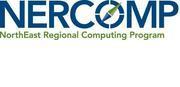 Professional Development Organizer Submission FormOnline Workshops*Please use this form to submit the information required for posting and advertising your workshop to Amy Schack, aschack@nercomp.org by the due dates specified*Workshop Title:  Abstract/Summary of Workshop (please limit to 150 words) including intended audiences:2-3 Learning Objectives (what will attendees come away from your workshop with): Consider how your presentation reflects or addresses diversity, equity, and inclusion (including subject matter, individuals of all identities, and demographic characteristics). What assistance do you need to address any concerns?JPEG image:2-3 Audience Engagement Strategies (ie: Group work, Pair/Share, Brainstorming etc):Agenda for each session: include a short description of each segment along with speaker names for each):Speaker info needed:Speaker name, title, institution, bios, email addresses, and headshots if available